Городской округ «Закрытое административно – территориальное образование  Железногорск Красноярского края»АДМИНИСТРАЦИЯ ЗАТО г. ЖЕЛЕЗНОГОРСКПОСТАНОВЛЕНИЕ   28.07.2023                                                                                          		       			№ 1501г. Железногорск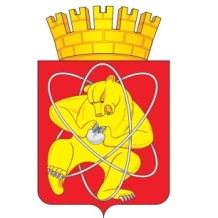 О внесении изменений в постановление Администрации ЗАТО г. Железногорск от 05.06.2008 № 930п «О создании межведомственной комиссии по обследованию автомобильных дорог ЗАТО Железногорск»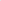 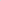 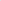 В соответствии с Федеральным законом от 10.12.1995 №196-ФЗ «О безопасности дорожного движения», в целях совершенствования работы по обеспечению безопасности дорожного движения,ПОСТАНОВЛЯЮ:1. Внести в постановление Администрации ЗАТО г. Железногорск от 05.06.2008 № 930п «О создании межведомственной комиссии по обследованию автомобильных дорог ЗАТО Железногорск» следующие изменения: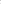 1.1. Приложение № 1 к постановлению изложить в новой редакции согласно приложению к настоящему постановлению.1.2. Второй абзац Пункта 1.1. Приложения № 2 к постановлению изложить в новой редакции:«Настоящее Положение разработано в соответствии с Федеральным законом от 10.12.1995 N 196-ФЗ «О безопасности дорожного движения», других нормативных правовых актов, действующих в сфере обеспечения безопасности дорожного движения.».2. Управлению внутреннего контроля Администрации ЗАТО г. Железногорск (В. Г. Винокурова) довести настоящее постановление до сведения населения через газету «Город и горожане».3. Отделу общественных связей Администрации ЗАТО г. Железногорск (И. С. Архипова) разместить настоящее постановление на официальном сайте Администрации ЗАТО г. Железногорск в информационно-телекоммуникационной сети «Интернет».4. Контроль над исполнением настоящего постановления возложить на первого заместителя Главы ЗАТО г. Железногорск по жилищно-коммунальному хозяйству Р. И. Вычужанина.5. Настоящее постановление вступает в силу после его официального опубликования.Глава ЗАТО г. Железногорск			         				  Д. М. ЧернятинПриложениек постановлению Администрации ЗАТО г. Железногорскот ______________ № __________Приложение № 1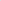 к постановлению Администрации ЗАТО г. Железногорск 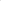 от 05.06.2008 № 930пСОСТАВ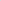 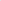 межведомственной комиссии по обследованию автомобильных дорог ЗАТО ЖелезногорскСинкина Т. В.—исполняющий обязанности руководителя Управления городского хозяйства Администрации ЗАТО г. Железногорск, председатель комиссииМасалов Ю. С.Члены комиссии:—начальник отдела коммуникаций Управления городского хозяйства Администрации ЗАТО г. Железногорск, секретарь комиссииВалюх К. В.Гаврилов А. В.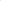 Демин А. В.———начальник отдела организации дорожного движения МКУ «Управление имущественным комплексом» (по согласованию)государственный инспектор дорожного надзора ОГИБДД ОВД по г. Железногорску Красноярского края (по согласованию)начальник участка дорожно-строительного цеха МБУ «Комбинат благоустройства» (по  согласованию)Зенковский В. М.Клундук И. А.Козлова М. Ю.Кудрявцев Е. Г.Романовский А. П.Фролов В. А.——————ревизор по безопасности движения поездов Красноярского филиала АО «Атомспецтранс» (по согласованию)начальник отдела наружного освещения МКУ «Управление имущественным комплексом» (по согласованию)государственный инспектор дорожного надзора ОГИБДД ОВД по г. Железногорску Красноярского края (по согласованию)инженер по БДД МП «Пассажирское автотранспортное предприятие» (по согласованию)заместитель директора по организации деятельности участка наружного освещения  МКУ «Управление имущественным комплексом» (по согласованию)главный специалист отдела коммуникаций Управления городского хозяйства Администрации ЗАТО г. Железногорск